SE BUSCA
{Introducir nombre perro}{Reemplazar con una foto de cuerpo entero de tu perro}  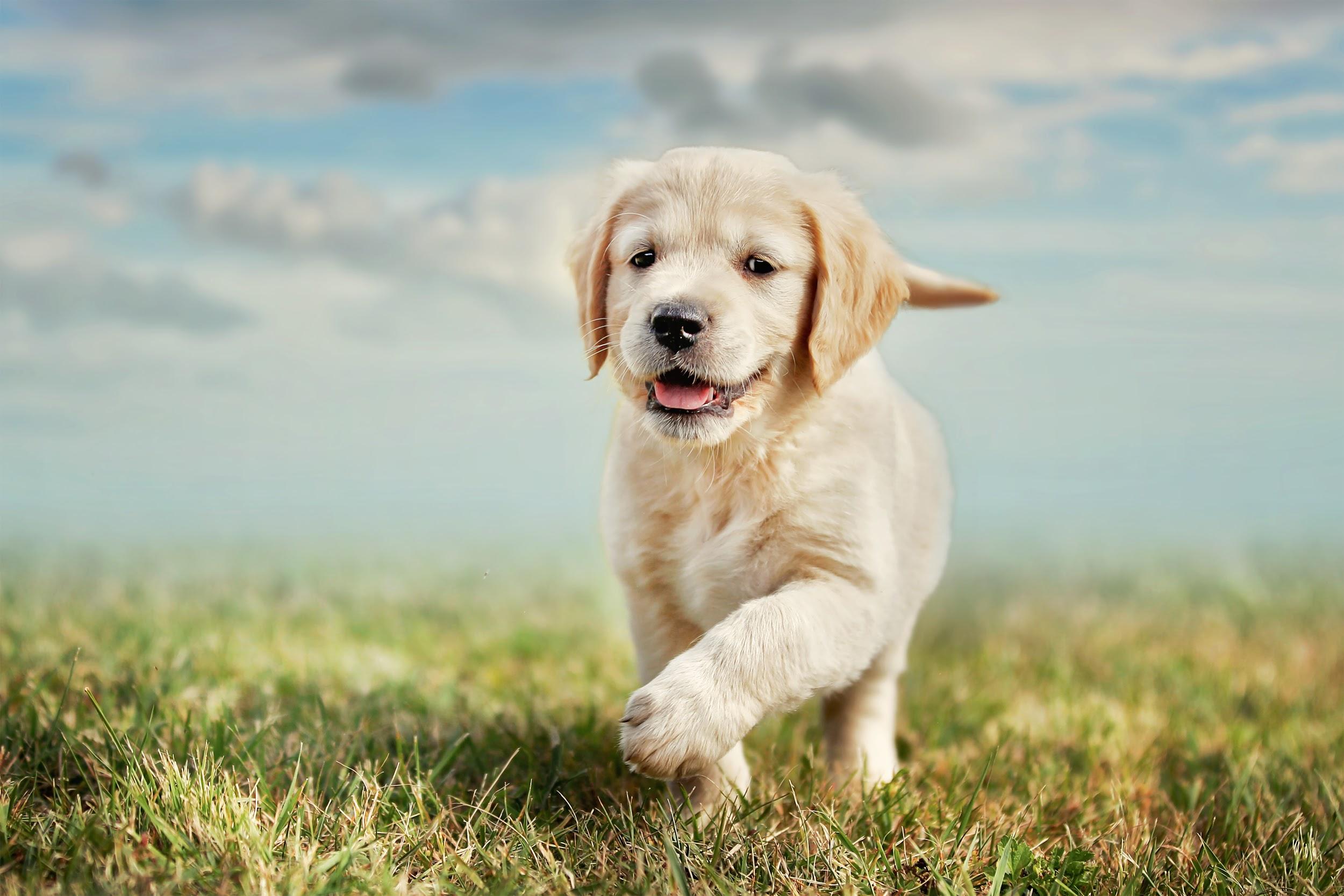 RECOMPENSA: 00,00 € 

Rasgos característicos:Mancha en forma de corazón en su cola, mancha negra en un ojo, blanca en el otro. Responde a su nombre. Necesita medicina de inmediato. Su familia lo/la echa de menos.Visto/a por última vez: Calle Bandera n.° 42, 41020 Sevilla - 12 de enero a las 8:00 a.m.
PAULA PÉREZTel.: 656193637